Let’s Go!!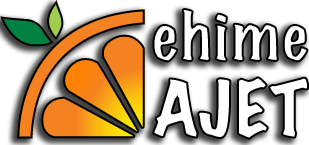 